Развитие экологических представлений.Образовательная ситуация №22(Весна. Изменения в жизни животных)Образовательно-развивающая задача. Овладение представлениями о жизни животных весной, обобщение представлений с использованием условных обозначений.Педагогическая задача. Обучение детей действию замещения для расширения и обобщения их представлений о сезонном поведении животных весной. Создание условий для эмоционального проживания детьми природоведческой ситуации (День птиц)Материал. Демонстрационный: «весенний» сектор круговой диаграммы, картинки с изображением лягушки, перелётных птиц, птичьих гнёзд, скворечника, стихи и загадки. Раздаточный: фломастеры, зелёный лист бумаги.Взаимодействие взрослого и ребёнка в образовательной ситуации.Взрослый читает стихотворение:Если снег повсюду таетДень становится длинней,Если всё зазеленелоИ в полях звенит ручей.Если солнце ярче светит,Если птицам не до снаЕсли стал теплее ветер,Значит, к нам пришла весна.На болоте проживает,Ловит мух и комаров.Только «Ква» она и знает.Кто назвать её готов?(Лягушка)На лугу по кочкамПрыгают листочки!Выпуклые глазкиИ кривые лапки.Только где же ушки?!Кто это?(Лягушка)Взрослый загадывает загадку о лягушке и показывает ребёнку картинку с ей изображением, вместе с ребёнком рассматривает внешний вид лягушки, рассказывает о её повадках, способах питания, какую пользу приносит.Далее взрослый показывает картинки с изображением перелётных птиц (ласточка, скворец, гусь, утка, аист), рассказывает ребёнку, что делают птицы весной. Вместе с ребёнком рассматривает картинки птичьих гнёзд, рассказывает о празднике «Международный День птиц». Рассказывает ребёнку о скворечнике, о пользе, которую приносят птицы.Затем ребёнок, с помощью взрослого придумывает новые знаки: «Прилёт птиц», «Выведение птенцов». В ходе рассуждений подвести ребёнка к следующим обозначениям:«Прилет птиц»       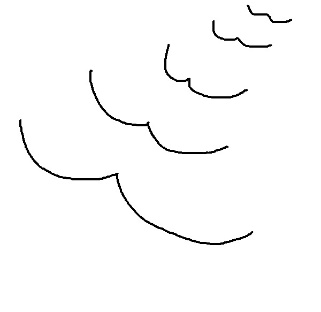 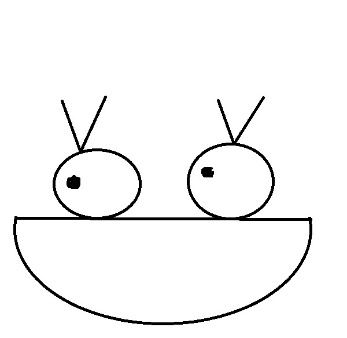 «Выведение птенцов»       Знаки размещаются на весеннем секторе круговой диаграммы. Далее взрослый вместе с ребёнком повторяет все знаки Весны. При этом используются загадки, картинки, отрывки из стихотворений.